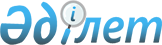 О внесении изменений и дополнения в решение Тупкараганского районного маслихата от 20 марта 2013 года № 10/76 "Об утверждении Правил определения размера и порядка оказания жилищной помощи малообеспеченным семьям (гражданам)"
					
			Утративший силу
			
			
		
					Решение Тупкараганского районного маслихата Мангистауской области от 19 ноября 2019 года № 35/280. Зарегистрировано Департаментом юстиции Мангистауской области 22 ноября 2019 года № 4032. Утратило силу решением Тупкараганского районного маслихата Мангистауской области от 18 апреля 2024 года № 13/75.
      Сноска. Утратило силу решением Тупкараганского районного маслихата Мангистауской области от 18.04.2024 № 13/75 (вводится в действие по истечении десяти календарных дней после дня его первого официального опубликования).
      В соответствии с Законами Республики Казахстан от 16 апреля 1997 года "О жилищных отношениях", от 6 апреля 2016 года "О правовых актах", Постановлением Правительства Республики Казахстан от 10 сентября 2019 года № 678 "О внесении изменений в некоторые решения Правительства Республики Казахстан" и на основании информационного письма департамента юстиции Мангистауской области от 2 октября 2019 года № 10-11-1643, Тупкараганский районный маслихат РЕШИЛ:
      1. Внести в решение Тупкараганского районного маслихата от 20 марта 2013 года № 10/76 "Об утверждении Правил определения размера и порядка оказания жилищной помощи малообеспеченным семьям (гражданам)" (зарегистрировано в Реестре государственной регистрации нормативных правовых актов за № 2241, опубликовано 30 апреля 2013 года в газете "Ақкетік арайы") следующие изменения и дополнение:
      в Правилах определения размера и порядка оказания жилищной помощи малообеспеченным семьям (гражданам):
      в пункте 1:
      подпункт 1) изложить в новой редакции следующего содержания:
      "1) доля предельно-допустимых расходов – отношение предельно-допустимого уровня расходов семьи (гражданина) в месяц на содержание общего имущества объекта кондоминиума, потребления коммунальных услуг и услуг связи в части увеличения абонентской платы за телефон, подключенный к сети телекоммуникаций, арендной платы за пользование жилищем, арендованным местным исполнительным органом в частном жилищном фонде, к совокупному доходу семьи (гражданина) в процентах;";
      подпункт 5) изложить в новой редакции следующего содержания:
      "5) расходы на содержание общего имущества объекта кондоминиума – обязательная сумма расходов собственников помещений (квартир) посредством ежемесячных взносов, установленных решением общего собрания, на эксплуатацию и ремонт общего имущества объекта кондоминиума, содержание земельного участка, приобретение, установку, эксплуатацию и поверку общедомовых приборов учета потребления коммунальных услуг, оплату коммунальных услуг, потребленных на содержание общего имущества объекта кондоминиума, а также накопление денег на предстоящий в будущем капитальный ремонт общего имущества объекта кондоминиума или отдельных его видов;";
      подпункт 7) изложить в новой редакции следующего содержания:
      "7) Государственная корпорация "Правительство для граждан" (далее – Государственная корпорация) – юридическое лицо, созданное по решению Правительства Республики Казахстан для оказания государственных услуг, услуг по выдаче технических условий на подключение к сетям субъектов естественных монополий и услуг субъектов квазигосударственного сектора в соответствии с законодательством Республики Казахстан, организации работы по приему заявлений на оказание государственных услуг, услуг по выдаче технических условий на подключение к сетям субъектов естественных монополий, услуг субъектов квазигосударственного сектора и выдаче их результатов услугополучателю по принципу "одного окна", а также обеспечения оказания государственных услуг в электронной форме, осуществляющее государственную регистрацию прав на недвижимое имущество по месту его нахождения.";
      в пункте 2:
      подпункт 1) изложить в новой редакции следующего содержания:
      "1) расходов на содержание общего имущества объекта кондоминиума семьям (гражданам), проживающим в приватизированных жилищах или являющимся нанимателями (поднанимателями) жилых помещений (квартир) в государственном жилищном фонде;";
      подпункт 3) изложить в новой редакции следующего содержания:
      "3) арендной платы за пользование жилищем, арендованным местным исполнительным органом в частном жилищном фонде.
      Расходы малообеспеченных семей (граждан), принимаемые к исчислению жилищной помощи, определяются как сумма расходов по каждому из вышеуказанных направлений.
      Жилищная помощь определяется как разница между суммой оплаты расходов на содержание общего имущества объекта кондоминиума, потребление коммунальных услуг и услуг связи в части увеличения абонентской платы за телефон, подключенный к сети телекоммуникаций, арендной платы за пользование жилищем, арендованным местным исполнительным органом в частном жилищном фонде, в пределах норм и предельно-допустимого уровня расходов семьи (граждан) на эти цели, установленных местными представительными органами.";
      дополнить пунктом 3:
      "3. Жилищная помощь оказывается по предъявленным поставщиками счетам на оплату коммунальных услуг и счетам о ежемесячных взносах на содержание общего имущества объекта кондоминиума согласно смете расходов на содержание общего имущества объекта кондоминиума за счет бюджетных средств лицам, постоянно проживающим в данной местности. Размер и порядок оказания жилищной помощи определяются местными представительными органами городов республиканского значения, столицы, районов, городов областного значения.";
      подпункт 9) пункта 7 изложить в новой редакции следующего содержания:
      "9) счета о ежемесячных взносах на содержание общего имущества объекта кондоминиума;".
      2. Государственному учреждению "Аппарат Тупкараганского районного маслихата" (руководитель аппарата Кельбетова Э.) обеспечить государственную регистрацию настоящего решения в органах юстиции, его официальное опубликование в Эталонном контрольном банке нормативных правовых актов Республики Казахстан и средствах массовой информации.
      3. Контроль за исполнением настоящего решения возложить на постоянную комиссию Тупкараганского районного маслихата по социальным вопросам (председатель комиссии Беришбаева А.).
      4. Настоящее решение вступает в силу со дня государственной регистрации в органах юстиции и вводится в действие по истечении десяти календарных дней после дня его первого официального опубликования.
					© 2012. РГП на ПХВ «Институт законодательства и правовой информации Республики Казахстан» Министерства юстиции Республики Казахстан
				
      Председатель сессии 

К.Озгамбаев

      Секретарь районного маслихата 

А.Досанова
